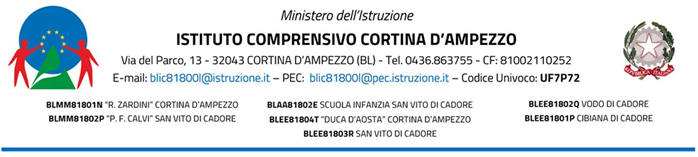 PROPOSTA NUOVA ADOZIONE LIBRO DI TESTOI sottoscritti docenti: _____________________________________________________________________________________________________________________________________________________________propongono, per il prossimo anno scolastico _____________  nella/e classe/i _________________________della scuola _____________________________________________________________________________Il seguente libro di testo:in sostituzione del testo attualmente in adozioneIl percorso completo del testo prevede i seguenti volumi per gli anni successivi.Secondo anno (in adozione rispettivamente dall’anno scolastico 2024/25 e 2025/26)L’ ADOZIONE VIENE PROPOSTA PER I SEGUENTI MOTIVI:( inserire relazione) _______________________________________________________________________________________________________________________________________________________________________________________________________________________________________________________________________________________________________________________________________________________________________________________________________________________________________________________________________________________________________________________________________________________________________________________________________________________________________________________________________________________________________________________________________________________________________________________________________________________________________________________________________________________________________________________________________________________________________________________________________________________________________________________________________________________________________________________________________________________________________________________________________________________________________________________________________________________________________________________________________________________________________________________________________________________________________________________________________________________________________________LUOGO E DATA                                                                                                                                                                         FIRMA DOCENTI CONSIGLIO DI CLASSE/TEAM_______________________                 _____________________              ____________________________________________                 _____________________              ____________________________________________                 _____________________              _____________________Via del  Parco, 13 - 32043  CORTINA D’AMPEZZO (BL) - Tel. 0436.863755E-mail: BLIC81800L@ISTRUZIONE.IT  -  PEC:  BLIC81800L@PEC.ISTRUZIONE.ITCodice fiscale: 81002110252  -  Codice meccanografico: BLIC81800L- Codice per la fatturazione elettronica: UF7P72DISCIPLINATITOLOAUTORECASA EDITRICECODICE ISBNPREZZO (solo secondaria)TITOLOAUTORECASA EDITRICECODICE ISBNPREZZO (solo secondaria)TITOLOAUTORECASA EDITRICECODICE ISBNPREZZO (solo secondaria)TITOLOAUTORECASA EDITRICECODICE ISBNPREZZO (solo secondaria)